I. Grant recipientII. ProjectIII. FundingIV. Breakdown of costs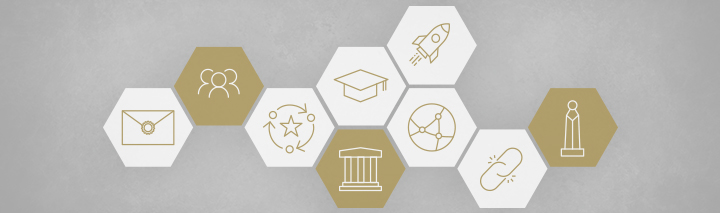 Funk FoundationValentinskamp 1820354 Hamburg
GermanyYour Contact:Ms Diana LumnitzTel. +49 (0)40 3591 4956Fax +49 (0)40 3591 473 956d.lumnitz@funk-stiftung.orgDateBody/institution Point of contactAddressTel./fax no. Title of projectGrant reference Scheduled term Total funding approved for the project:      €Funds disbursed so far:Funds disbursed so far:1. 	on            €2. 	on            €Total funds disbursed so far      €Cost typeColumn 1Column 2Column 3Column 4Column 5Column 6Projected costs as per budgetCosts actually requiredDifference between columns 1 and 2Approved and paid out by the Funk FoundationFunds whose use has been provenDifference between columns 4 and 5€€€€€Total project costs We hereby confirm that we have used the funds for the aforementioned charitable purpose in accordance with the funding guidelines of the Funk Foundation. The costs accounted for here have been used solely for the project supported by the Funk Foundation. Itemised proof of use is enclosed. The information provided can be verified at any time by means of auditable documents. We have acted cost-effectively.Place, date Legally binding signature of the recipient